REGISTRATION FORM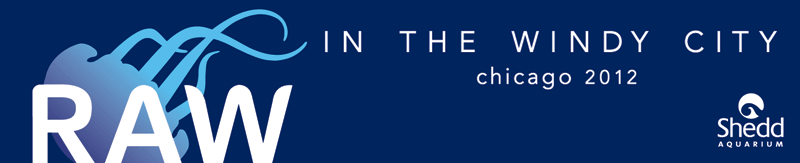 To register for the 2012 Regional Aquatics Workshop on April 9th-13th, please complete this form and mail it with payment to the following address:John G. Shedd Aquarium75 Remittance DriveSuite #3056Chicago, IL 60675-3056For checks, please write RAW 2012 in the memo lineTo register for the 2012 Regional Aquatics Workshop on April 9th-13th, please complete this form and mail it with payment to the following address:John G. Shedd Aquarium75 Remittance DriveSuite #3056Chicago, IL 60675-3056For checks, please write RAW 2012 in the memo lineTo register for the 2012 Regional Aquatics Workshop on April 9th-13th, please complete this form and mail it with payment to the following address:John G. Shedd Aquarium75 Remittance DriveSuite #3056Chicago, IL 60675-3056For checks, please write RAW 2012 in the memo lineGeneral questions regarding RAW 2012 can be directed to RAW@sheddaquarium.orgGeneral questions regarding RAW 2012 can be directed to RAW@sheddaquarium.orgGeneral questions regarding RAW 2012 can be directed to RAW@sheddaquarium.orgRAW ConferenceBefore Feb 1st, 2012 (fee per person)$75 Public Aquarium or Non-profit affiliate$150 Commercial AffiliateAfter Feb 1st, 2012 (fee per person)$100 Public Aquarium or Non-profit affiliate$175 Commercial AffiliateWaived – Due to sponsorshipWe cannot accommodate on-site registrationIndicate how many will be attending:TAGs, AQIG Meetings (April 9th) RAW First-Timer Mixer (TBD)Shedd Icebreaker/Open House (April 10th)River Cruise (April 11th)Brookfield Zoo Event (tentative, TBD) Gen. Paper Sessions (April 10th-12th) Quarantine Workshop (April 13th) Whirlyball (April 13th afternoon)Indicate how many will be attending:TAGs, AQIG Meetings (April 9th) RAW First-Timer Mixer (TBD)Shedd Icebreaker/Open House (April 10th)River Cruise (April 11th)Brookfield Zoo Event (tentative, TBD) Gen. Paper Sessions (April 10th-12th) Quarantine Workshop (April 13th) Whirlyball (April 13th afternoon)Form of payment:Check (payable to: John G Shedd Aquarium. Write RAW 2012 in memo line) Credit Card: Print name as it appears on the card:Credit Card Number:	Expiration Date:	3 digit code: Signature:Form of payment:Check (payable to: John G Shedd Aquarium. Write RAW 2012 in memo line) Credit Card: Print name as it appears on the card:Credit Card Number:	Expiration Date:	3 digit code: Signature:Form of payment:Check (payable to: John G Shedd Aquarium. Write RAW 2012 in memo line) Credit Card: Print name as it appears on the card:Credit Card Number:	Expiration Date:	3 digit code: Signature:T-shirt Preorder: $12 - ($15 at conference) S: #	M: #	L: #	XL: #	XXL: #T-shirt Preorder: $12 - ($15 at conference) S: #	M: #	L: #	XL: #	XXL: #TOTAL OF ALL CHARGES =(T-shirt(s) and Registration)Attendee(s) Full Name(s):Institutional or Business Affiliation:Attendee(s) Full Name(s):Institutional or Business Affiliation:Attendee(s) Full Name(s):Institutional or Business Affiliation:Address:City:	State:	Zip/Postal Code:	Country: E-mail:Telephone:	Fax:Address:City:	State:	Zip/Postal Code:	Country: E-mail:Telephone:	Fax:Address:City:	State:	Zip/Postal Code:	Country: E-mail:Telephone:	Fax:•  Registration covers materials, program, breaks, events, & buses during conference.•  Please use one registration form per institution, if possible.•  Lodging & Travel arrangements are the sole responsibility of attendee.•  Deadline for early registration is February 1st.•  No cash please.•  Registration covers materials, program, breaks, events, & buses during conference.•  Please use one registration form per institution, if possible.•  Lodging & Travel arrangements are the sole responsibility of attendee.•  Deadline for early registration is February 1st.•  No cash please.•  Registration covers materials, program, breaks, events, & buses during conference.•  Please use one registration form per institution, if possible.•  Lodging & Travel arrangements are the sole responsibility of attendee.•  Deadline for early registration is February 1st.•  No cash please.